ПАСПОРТдорожной безопасности образовательного учрежденияМуниципальное бюджетное учреждение дополнительного образования «Ермолаевский детский оздоровительно-образовательный (профильный) центр»  п. Ермолаевский Затон,   2018 г.Общие сведенияМуниципальное бюджетное учреждениедополнительного образования«Ермолаевский детский оздоровительно-образовательный(профильный) центр»Тип ОУ:  Дополнительное образование детейЮридический адрес ОУ:  Красноярский край,  Березовский районп. Ермолаевский Затон  ул. Юбилейная,17  Фактический адрес ОУ:  Красноярский край,  Березовский районп. Ермолаевский Затон  ул. Юбилейная,17  Руководители ОУ:директор                                            Чурилова Светлана Владимировна                                                            тел.   89509830689	Ответственные работники муниципального органа                    главный специалист МОО администрации               образования                                       Березовского района                                                            Смутная Евгения Борисовна                                          		   тел. 8 (39175)  2-48-94                                                                                                                   Ответственные отГосавтоинспекции                                инспектор по пропаганде ОГИБДД МО МВД                                                           России «Березовский»  Батура Алена                                                                            Александровна                                                            тел. 8 (39175) 2-13-55Ответственные работники за мероприятия по профилактикедетского травматизма                      педагог дополнительного образования                                                                               Филоненко Светлана Владимировна                                                           тел. 8 913 046 89 55                                                 Руководитель или ответственный              работник дорожно-эксплуатационнойорганизации, осуществляющейсодержание УДС                                глава администрации Есаульского сельсовета                                                             Аникин Иван Федорович                                                           тел. 8 (39175) 9-32-65 Количество отдыхающих в смену: 50 чел.Наличие уголка по БДД: имеется, на 1-м этаже при входе в столовуюНаличие класса по БДД: не имеетсяНаличие автогородка (площадки) по БДД: не имеетсяНаличие автобуса в ЗОЛ: не имеетсяДаты заезда:1-я смена: 22.06.2018 – 12.07.20182-я смена: 16.07.2018 – 05.08.20183-я смена: 09.08.2018 – 29.08.2018Телефоны оперативных служб:дежурная часть полиции 8 (39 175) 2-12-02скорая медицинская помощь 8 (39 175) 2-11-03МЧС 8 (39 175) 2-15-01СодержаниеСведения об организациях, осуществляющих перевозку детей специальным транспортным средством (автобусом) (при отсутствии автобуса).Приложения:План-схема места расположения ЗОЛ, пути движения транспортных средств и детей.План-схема организации дорожного движения в непосредственной близости от ЗОЛ с размещением соответствующих технических средств, маршруты движения детей и расположение парковочных мест.План-схема маршрутов движения организованных групп детей от ЗОЛ к местам отдыха.План-схема путей движения транспортных средств к местам разгрузки/погрузки и рекомендуемые пути передвижения детей по территории ЗОЛ.План-схема безопасного расположения остановки автобуса у ЗОЛ.  Приложения:Информация об организации работы по профилактике детского дорожно-транспортного травматизма в ЗОЛ.Сведения об организациях, осуществляющих перевозку детей специальным транспортным средством (автобусом) (при отсутствии автобуса)Общие сведенияМарка: ПАЗМодель: 32053-70Государственный регистрационный знак: С 008 СТ/24Год выпуска: 2008 г. Количество мест: 22Соответствие конструкции требованиям, предъявляемым к школьным автобусам: соответствуетСведения о владельце:Владелец: МКУ «По транспортному, техническому и хозяйственному обслуживанию муниципальных учреждений».Юридический адрес владельца: 662520, Красноярский край, Березовский район, п. Березовка, ул. Центральная, 19.Фактический адрес владельца: 662520, Красноярский край, Березовский район, п. Березовка, ул. Дзержинского, 21.Телефон ответственного лица: 8 (39 175) 2-50-50.Сведения о водителе автобусаФамилия, имя, отчество: Решетнев Александр АлександровичПринят на работу: 23.10.2017 г.Стаж вождения категории D: 25 летОрганизационно-техническое обеспечениеЛицо, ответственное за обеспечение безопасности дорожного движения: Гагаркин Николай Николаевич                                                                                                                 назначен Приказом № 57-п от 02 июня 2017г., прошел аттестацию удостоверение № РПП № 115387 от 31 мая 2017 года Центр ППК ТДКДата последнего технического осмотра: 09.02.2018 г.Руководитель организации,осуществляющий перевозку детейспециальным транспортом(автобусом)                                 ________________       С.С. Варзин                                                              М.П.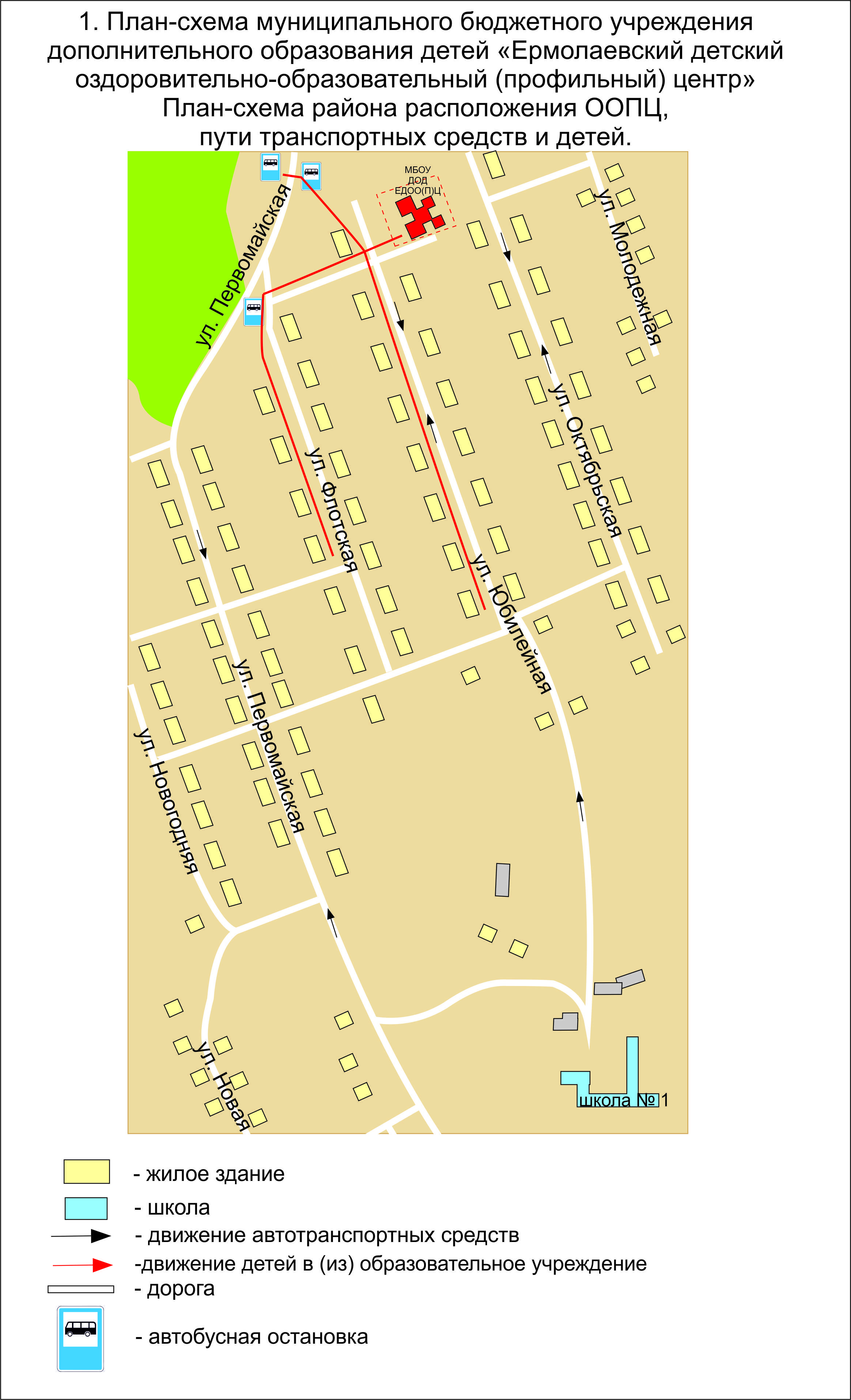 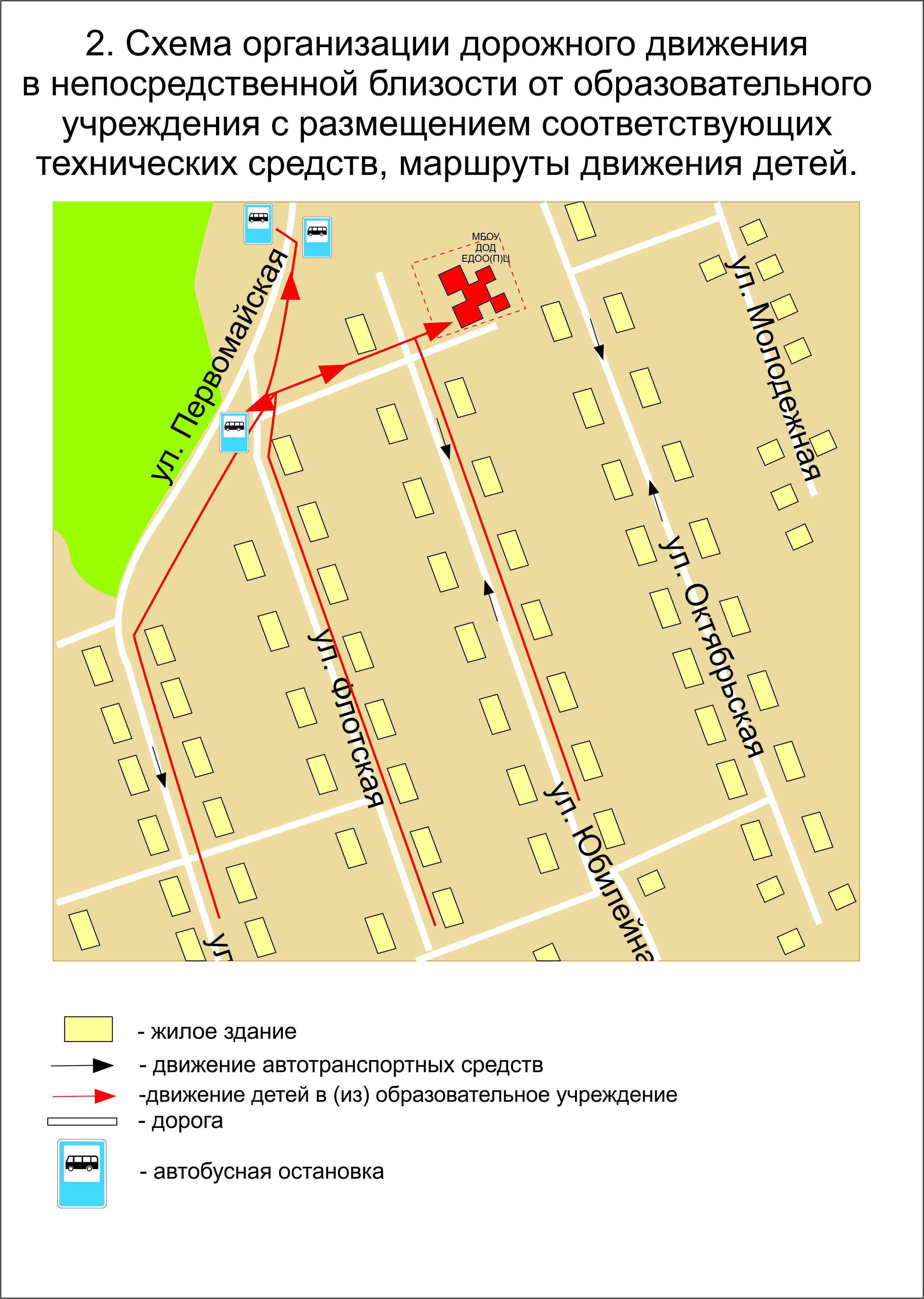 3. Маршруты движения организованных групп детей от МБУ ДО ЕДОО(П)Ц к школе (МБОУ «Ермолаевская СОШ») и стадиону 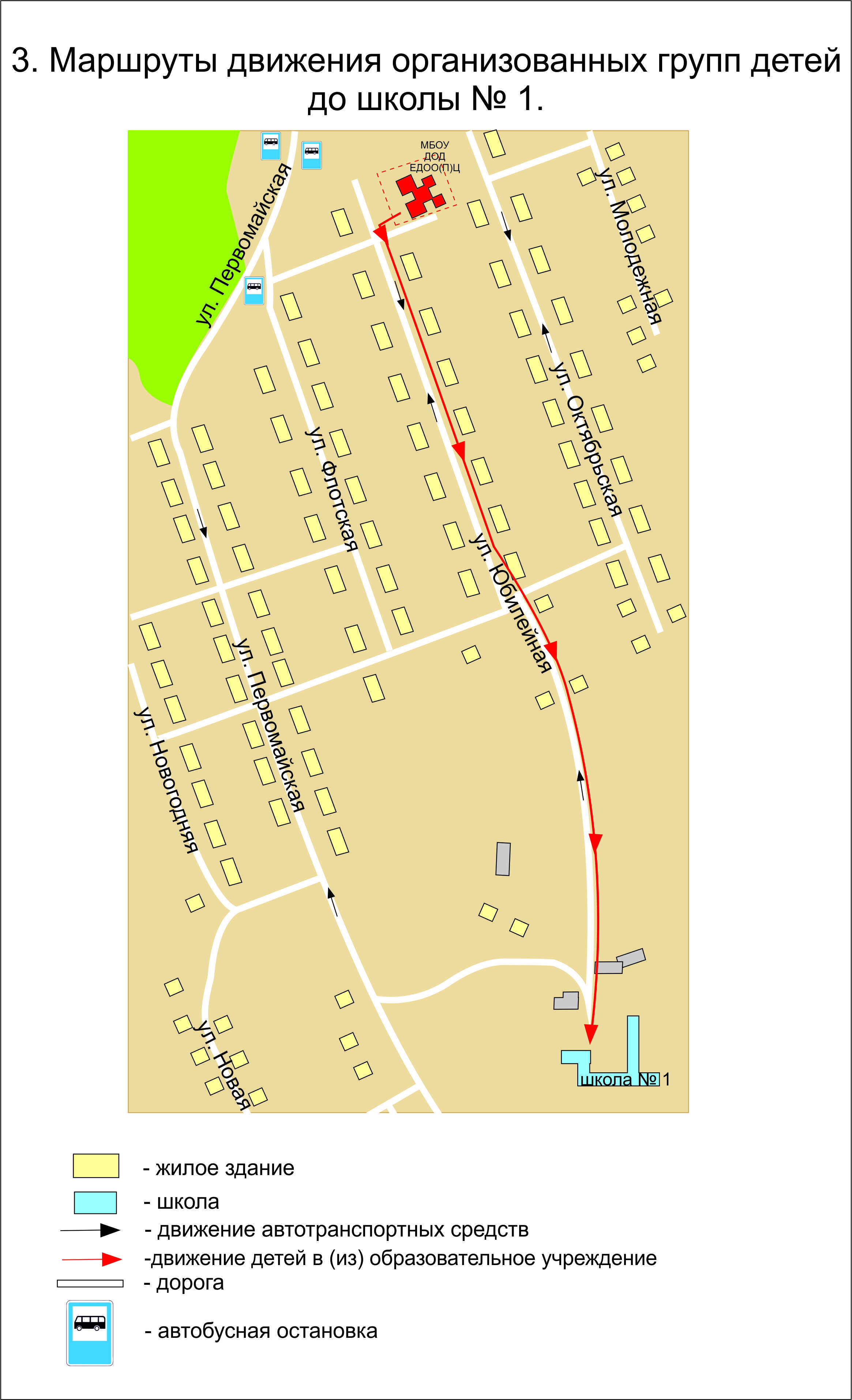 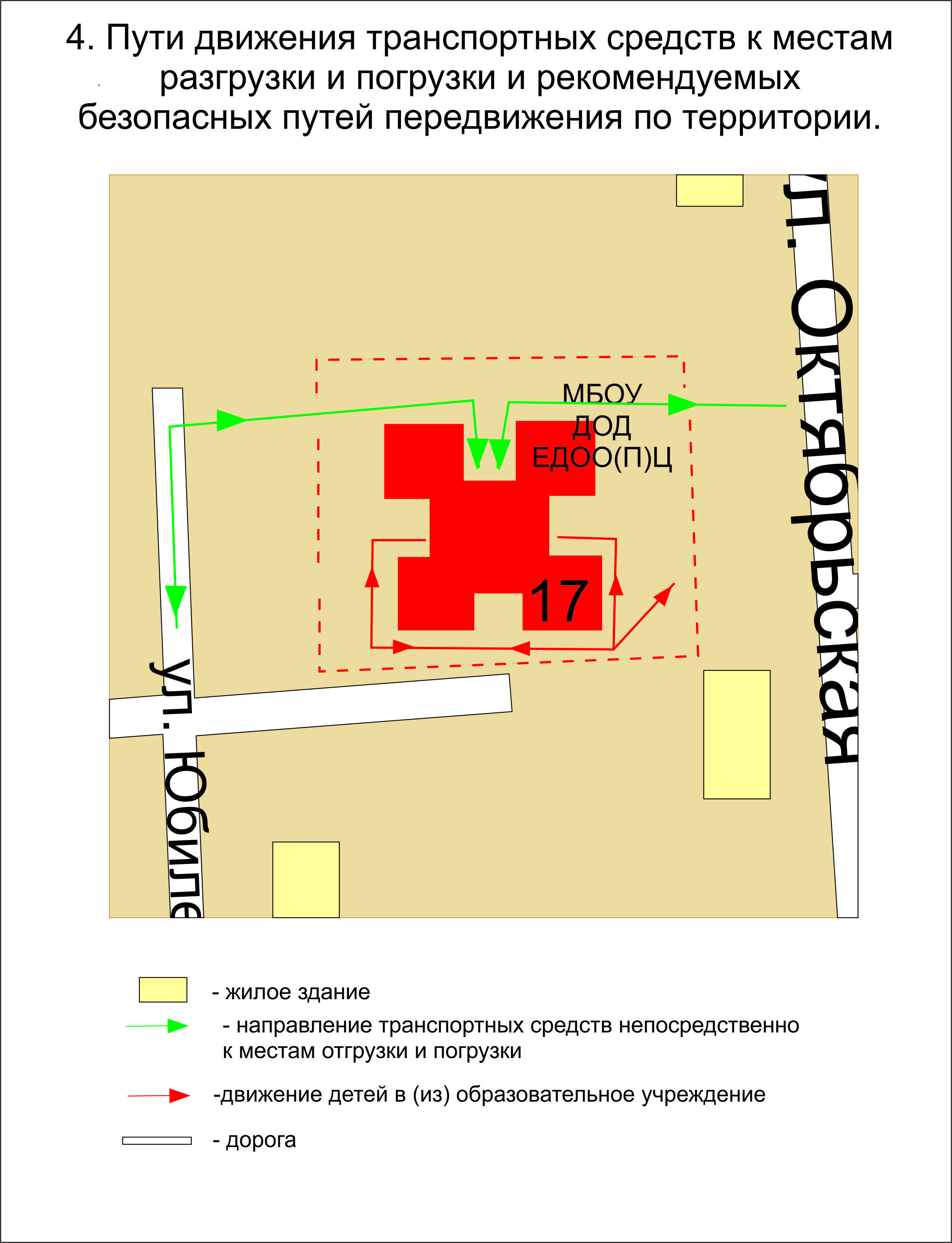 План-схема безопасного расположения остановки автобуса у ЗОЛ III. Приложения:информация об организации работы по профилактике детского дорожно-транспортного травматизма в ЗОЛ.В загородном оздоровительном лагере имеются:- наглядная информация на стендах, в папках-передвижках.Проводятся:- деловые игры и тренинги с прослушиванием аудиозаписей бесед с детьми;- инструктажи по правилам дорожного движения среди детей;- мероприятия, направленные на обучение юных граждан правилам безопасного поведения на дорогах;- квесты и акции, на выявление знаний о правилах безопасности дорожного движения в качестве пешехода и пассажира транспортного средства.«СОГЛАСОВАНО»Глава Березовского района____________В.А. Швецов«___» _____________2018 г. «СОГЛАСОВАНО»Начальник ОГИБДДМО МВД России «Березовский»_______________К.В. Чернов«___» _____________2018 г.«УТВЕРЖДАЮ»Директор  МБУ ДО ЕДОО(П)Ц _____________ С.В. Чурилова«___» _____________2018 г. 